Муниципальная бюджетная организация дополнительного образования«Станция юных техников» станицы Ленинградской муниципального образования Ленинградский районПРИКАЗ8 апреля 2020 г.	№42станица ЛенинградскаяОб организации образовательного процесса с применением электронного обучения идистанционных образовательных технологий в МБОДО СЮТНа основании приказа управление образования администрации муниципального образования Ленинградский район от 06.04.2020 №329-осн«Об организации образовательного процесса по дополнительным общеобразовательным программам», письма министерства образования, науки и молодежной политики Краснодарского края от 6 апреля 2020 г. № 47-01- 13-6766/20 «Об организации образовательного процесса по дополнительным общеобразовательным программам», в целях реализации Указа Президента Российской Федерации от 2 апреля 2020 г. № 239 «О мерах по обеспечению санитарно-эпидемиологического благополучия населения на территории Российской Федерации в связи с распространением новой коронавирусной инфекции (COVID-19)», постановления главы администрации (губернатора) Краснодарского края от 30 марта 2020 г. № 178 «О введении режима повышенной готовности на территории Краснодарского края и мерах по предотвращению распространения новой коронавирусной инфекции (2019- nCoV)», постановления главы администрации (губернатора) Краснодарского края от 31 марта 2020 г. № 185 «О введении ограничительных мероприятий (карантина) на территории Краснодарского края», методических рекомендаций по организации образовательного процесса в организациях, реализующих дополнительные общеобразовательные программы, с применением электронного обучения и дистанционных образовательных технологий в период режима «повышенной готовности», приказываю:Временно приостановить с 6 по 30 апреля включительно посещение учащимися МБОДО СЮТ.Заместителю директора по учебно-воспитательной работе Кригер Екатерине Игоревне в срок до10 апреля:разработать положение об организации электронного обучения с применением дистанционных технологий в МБОДО СЮТ;сформировать реестр дополнительных общеобразовательных программ, реализуемых педагогами с применением электронного обучения и дистанционных образовательных технологий;сформировать расписание занятий на период до 30 апреля 2020 г.;опубликовать новые локальные акты на официальном сайте в сети Интернет.г.:Педагогам дополнительного образования с 6 апреля по 10 апреля 2020определить платформу, форму работы в режиме электронного обученияс применением дистанционных образовательных технологий с учетом особенностей образовательной программы, возраста детей и пожеланий родителей;провести подготовительные мероприятия к организации образовательного процесса с применением электронного обучения и дистанционных образовательных технологий;организовать тестирование онлай-платформ для организации электронного обучения с применением дистанционных образовательных технологий;внести изменения в календарно-тематическое планирование с учетом выбранной формы проведения занятий.Организовать образовательный процесс по реализации дополнительных общеобразовательных программ с применением электронного обучения и дистанционных образовательных технологий с 12 апреля по 30 апреля 2020 г. в соответствии с методическими рекомендациями.Контроль за выполнением настоящего приказа оставляю за собой.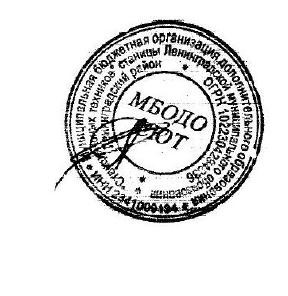 Директор МБОДО СЮТ	Л.С.Кондрико